                                                         29 ноября 2018 года29 ноября 2018 года состоялось очередное заседание Коллегии Территориального органа Федеральной службы государственной статистики по Республике Саха (Якутия) (Саха(Якутия)стата) с участием представителей районного звена. В соответствии с повесткой на заседании было рассмотрено 5 вопросов:1. «Об итогах проведения Пробной переписи населения 2018 года на территории Хангаласского района»Доклад Захарова А.И. – заместителя начальника отдела статистики уровня жизни, обследований домашних хозяйств, населения и здравоохранения.2. «Об информационном обеспечении органов местного самоуправления на региональном и районном уровнях»Доклад Портнягиной О.Н. – заместителя начальника отдела сводных статистических работ, содоклады: Мекумяновой П.П. – заместителя начальника административного отдела, Заец Т.И. – начальника отдела государственной статистики в г. Нерюнгри, Борзенковой Л.П. – начальника отдела государственной статистики в г. Мирный, Бахтигароевой О.В. – ведущего специалиста-эксперта отдела государственной статистики в г. Мирный          (в г. Ленск).  3. «О полноте сбора и качестве контроля первичных отчетов по унифицированным формам федерального статистического наблюдения №№ П-1-П-5(м) за 9 месяцев 2018 года с использованием технологических средств ССО. Переход на централизованную технологию сбора отчетов с применением ЦЕМПОС»Доклад Керемясовой М.Н. начальника отдела статистики предприятий, ведения Статистического регистра и общероссийских классификаторов, содоклады: Раздобреевой Т.Л. – заместителя начальника отдела государственной статистики в г. Нерюнгри (в г. Алдан), Федорова А.А. – главного инженера отдела информационно-статистических услуг.4. «Контроль исполнения решений Коллегии Саха(Якутия)стата»Информация  Мекумяновой П.П. – заместителя начальника административного отдела.5. «О награждении ведомственными наградами Росстата работников Саха(КУтия)стата в связи с юбилейными датами»Информация Жуковской О.В. – начальника административного отдела.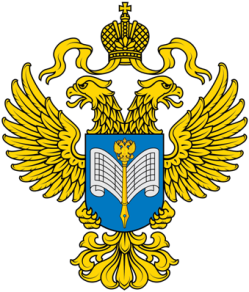 О проведении заседания Коллегии Территориального органаФедеральной службы государственной статистики по Республике Саха (Якутия)